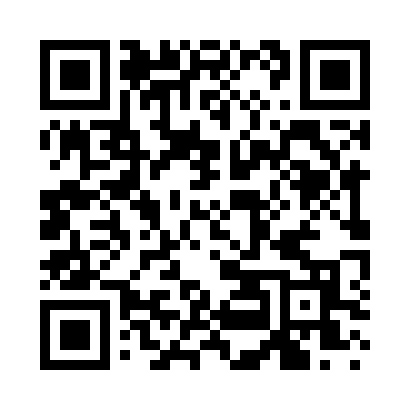 Ramadan times for Cowart, Mississippi, USAMon 11 Mar 2024 - Wed 10 Apr 2024High Latitude Method: Angle Based RulePrayer Calculation Method: Islamic Society of North AmericaAsar Calculation Method: ShafiPrayer times provided by https://www.salahtimes.comDateDayFajrSuhurSunriseDhuhrAsrIftarMaghribIsha11Mon6:076:077:161:114:337:067:068:1412Tue6:066:067:141:104:337:077:078:1513Wed6:056:057:131:104:337:077:078:1614Thu6:036:037:121:104:347:087:088:1715Fri6:026:027:101:094:347:097:098:1816Sat6:016:017:091:094:347:107:108:1817Sun5:595:597:081:094:357:117:118:1918Mon5:585:587:061:094:357:117:118:2019Tue5:565:567:051:084:357:127:128:2120Wed5:555:557:041:084:367:137:138:2221Thu5:535:537:021:084:367:147:148:2222Fri5:525:527:011:074:367:147:148:2323Sat5:515:517:001:074:367:157:158:2424Sun5:495:496:581:074:367:167:168:2525Mon5:485:486:571:064:377:177:178:2626Tue5:465:466:551:064:377:177:178:2727Wed5:455:456:541:064:377:187:188:2828Thu5:435:436:531:064:377:197:198:2829Fri5:425:426:511:054:377:207:208:2930Sat5:405:406:501:054:387:207:208:3031Sun5:395:396:491:054:387:217:218:311Mon5:385:386:471:044:387:227:228:322Tue5:365:366:461:044:387:237:238:333Wed5:355:356:451:044:387:237:238:344Thu5:335:336:431:034:387:247:248:345Fri5:325:326:421:034:387:257:258:356Sat5:305:306:411:034:397:267:268:367Sun5:295:296:391:034:397:267:268:378Mon5:275:276:381:024:397:277:278:389Tue5:265:266:371:024:397:287:288:3910Wed5:245:246:351:024:397:297:298:40